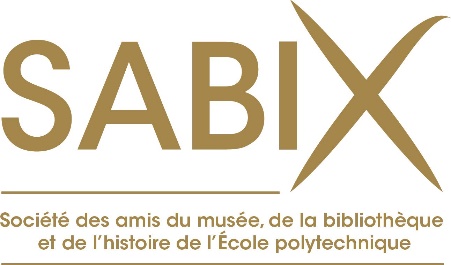 Bulletin d'adhésion pour l’année 2022Nom : ........................................................................................................................................................Prénom : .................................………………………………………………………………………………………………………………Titre : .................................................………………………………  (ancien X, professeur, chercheur, autre…) Adresse postale :........................................................................................................................................................................................................................................……………………………………………………………....................................................................................................................................................................Adresse courriel : ………………………………………………………………………………………………………………………………..Téléphone : …………………………………………………………………………………………………………………………………………Montant de la cotisation annuelle :Adhérent standard :      50 € dont 30 € ouvrant droit à déduction fiscale, soit un cout net de 30 €Membre bienfaiteur : 100 € dont 80 € ouvrant droit à déduction fiscale, soit un cout net de 47 €Collectivités et bibliothèques (abonnement aux bulletins seuls) : 50 €Je désire recevoir un reçu fiscal :   oui    non Je désire recevoir la carte de lecteur de la Bibliothèque de l’Ecole polytechnique : oui    non(À retirer à l’accueil de la bibliothèque à votre premier passage.)Fait à     			le    SignatureBulletin d’adhésion à retourner dûment rempli :par courrier postal accompagné d’un chèque au nom de la SABIX pour le montant souhaité à l’adresse : SABIX Bibliothèque de l’École polytechnique 91128 Palaiseau Cedex par courriel à l’adresse : contact@sabix.org . Paiement en ligne à l’adresse : http://www.sabix.org/adherer.htm 